Муниципальное казенное общеобразовательное учреждение«Старогольчихинская основная общеобразовательная школа»____________________________________________________________________________155308 Ивановская область Вичугский район д. Старая Гольчиха д. 70Телефон/ факс 8 ( 49 354) 9 -44 88    эл. почта: golubka-59@mail.ru                                              ОТЧЕТ об участии в акции «Весенняя неделя добра» 2021                                                                                                 Директор школы:                            /Модин А.Е./Ответственный за проведение Смирнова Л.Т.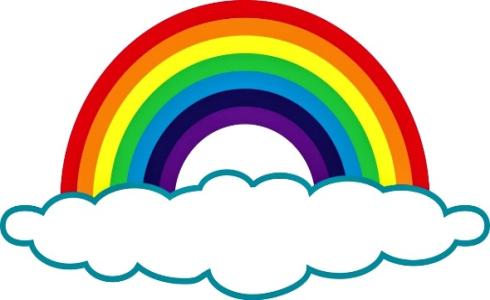 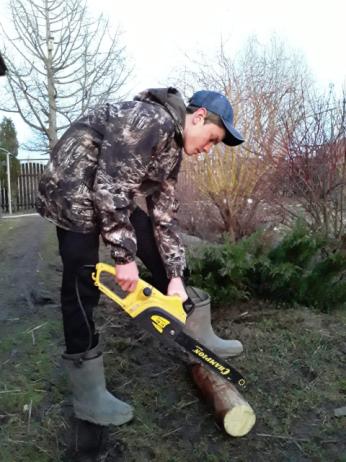 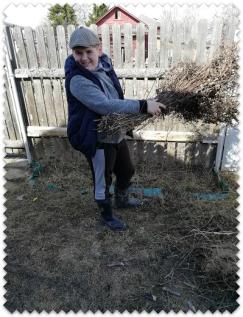 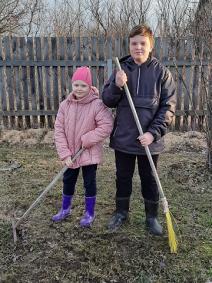 Благоустройство территории возле школы, возле памятника погибшим воинам в годы Великой Отечественной войны в липовой аллее школы. Все ребята школы и педагоги приняли участие в субботнике.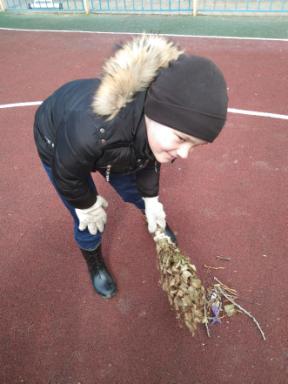 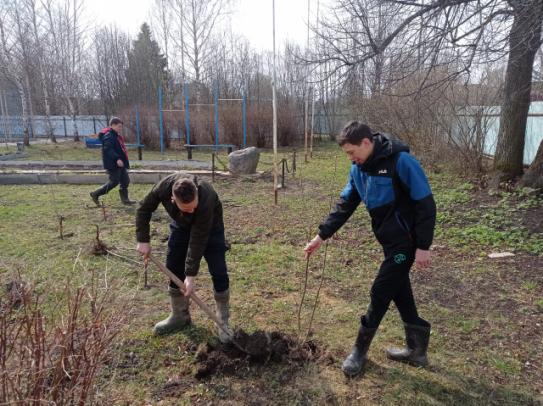 Акция «Звезда ко Дню Победы» 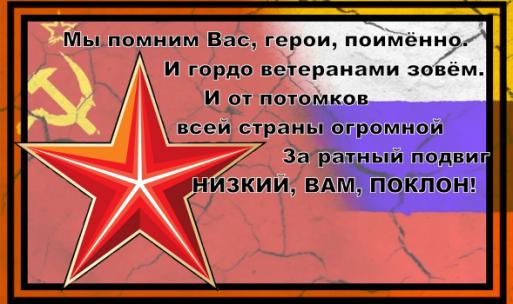 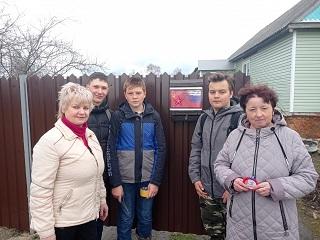 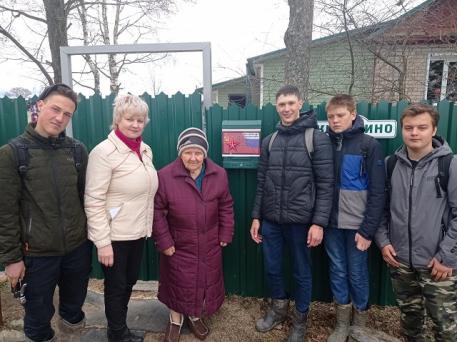 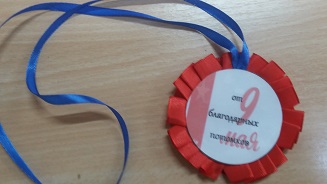                       Акция 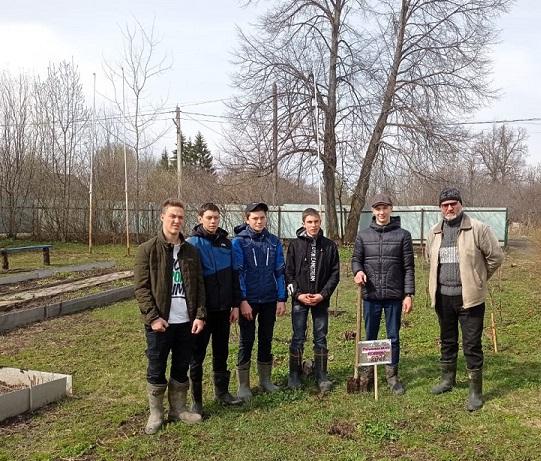 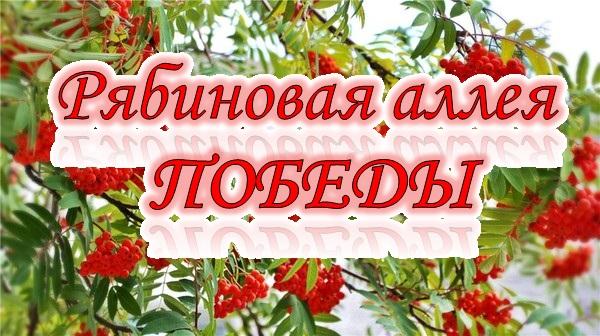 В рамках «Весенней недели добра» подготовлены 24 открытки для участников Великой Отечественной войны, тружеников тыла. Лучшими работами признаны открытки следующих учащихся: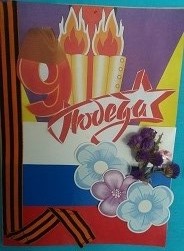 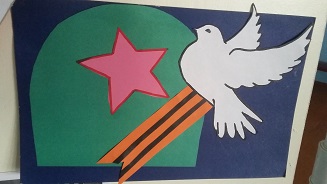 Лушникова Соня 5 класс                          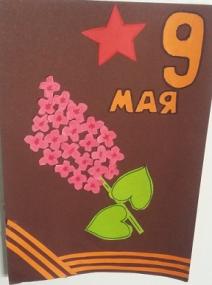 Котов Дима 5 классБеляев Егор 1 классГолубев Кирилл 5 классШилов Григорий 7 класс                      Киселева Полина 7 классВолкова Валерия 9 класс       Организатор «Весенней недели добра»             Смирнова Любовь Тихоновна.Город районОУКонтактная информацияпочта телефон ФИО Количество участников детейСсылка на размещение информации об участии в акцииКоличество субботников в рамках этапа «Чистый двор»Количество работ в рамках направления «Подарок ветерану»Вичугский районМуниципальное казенное общеобразовательноеУчреждение «Старогольчихинская основная общеобразовательная школа»Смирнова Любовь Тихоновна9203652677Golubka-59@mail.ru36 человек100%https://vk.com/id360456814https://vk.com/topic-194187609_47465011523 открытки